КАРТА ДИСТАНЦИОННОГО ЗАНЯТИЯДата: 14.04.2020Класс: 1Предмет: математикаУчитель: Серебрякова Е.Ю.Адрес обратной связи: zene44ka1@rambler.ru.Инструкция для учащегося.Задания по математике выполняем в тонкую тетрадь. Рабочую тетрадь пока не трогаем.План-конспект учебного занятия:Тема: Урок повторения и закрепления по темам: «Сложение и вычитание в пределах 10», «Решение задач в 2 действия», «Сравнение величин».Цель: закрепить имеющиеся знания по данным темам.Краткий план занятия.1) Устный счет (устно). Например: 8 – это 3 да еще…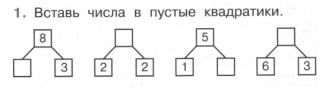 Основная часть. Выполнить в тетрадь следующие задания:В тетрадь – 4 примера.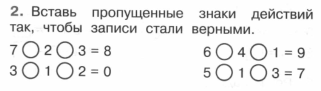 Задача в два действия.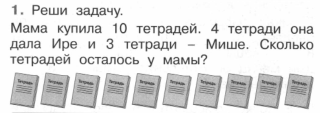 Не забываем оформлять в тетради при решении задач!Краткая запись:Купила – 10 т.Дала – 4 т. и 3 т.Осталось - ? т.Задание: № 15 на стр. 56 (в тонкую тетрадь).